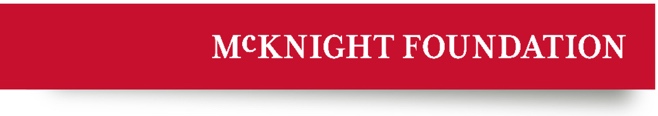 Global Collaboration for Resilient Food Systems Application Questions (Open Call)PLEASE NOTE: This form is only a sample, to be used for application preparation purposes. We will not accept emailed copies of this form. All applications must be submitted through the online application portal.ELIGIBILITY QUESTIONSHave you spoken with a program officer or regional team representative about your application? If not, please click here to complete a brief inquiry form.Does your project relate to one of the thematic open calls for which we're currently accepting applications? Click here for more information about our current open call themes.APPLICATION QUESTIONSPlease note: All fields must be filled out in English*indicates required fieldORGANIZATION INFORMATION*Legal Name of OrganizationPopular Name of Organization*Organization Mailing Address*Organization CityOrganization StateOrganization Zip/Postal CodeOrganization Country*Organization PhoneOrganization General Email AddressOrganization Website*Type of Organization: Select one.CRFS – Farmer OrganizationCRFS – Global North UniversityCRFS – International NGOCRFS – International Research InstitutionCRFS – Local or National NGOCRFS – National Research InstitutionCRFS – National UniversityCRFS – USA-based 501(c)(3) Public Charity Federal Tax ID NumberHEAD OF ORGANIZATION/EXECUTIVE DIRECTOR CONTACT INFORMATION*Head of Organization First NameHead of Organization Middle Initial or Name*Head of Organization Last Name*Head of Organization Full Name*Head of Organization TitleHead of OrganizationEmailOrganization’s Mission Statement (200 word limit)*Fiscal Year End Date*Total Annual Organization Budget*Total Organization Income from Last Fiscal Year*Total Organization Expenses from Last Fiscal YearREQUEST CONTACT INFORMATION*Request Contact First NameRequest Contact Middle Initial or Name*Request Contact Last NameRequest Contact Title*Request Contact EmailRequest Contact Direct Phone NumberRequest Contact Phone ExtensionAdditional Contact(s)REQUEST INFORMATION*Application Theme -select one from list provided in application*Title of Project (35 word limit)*Total Request Amount*Proposed Project Duration (in Months)Request Amount – Year 1Request Amount – Year 2Request Amount – Year 3Request Amount – Year 4Total Program/Project Budget*Committed Funds: List up to 10 committed sources and amounts of funding that have been received for this request to-date. Format as ABC Foundation - xx,xxx; XYZ Foundation - xx,xxx.*Potential Funding: List up to 10 sources and amounts of funding that you have applied for, but not received, to-date. Format as ABC Foundation - xx,xxx; XYZ Foundation - xx,xxx.GEOGRAPHIC AREA SERVED BY THIS REQUEST*Communities of Practice: Select one. If the geographic area this project covers is in more than one Community of Practice (CoP), select Non USA-Cross-cutting CRFS.Non USA-Andes CoPNon USA-Eastern/Southern Africa CoPNon USA-Cross-cutting CRFS*Countries: Select all the countries in which this project will be working.BoliviaBurkina FasoEcuadorKenyaMalawiMaliNigerPeruTanzaniaUgandaNARRATIVE QUESTIONS*Background and Context: Describe the opportunities or challenges that your project will address. Describe key organizations, networks, and initiatives that work on the same or similar issues. In addition, if this request is for a research project, describe your research questions, the current state of knowledge about the proposed research topic, and cite research that has already been completed (by you and/or others) and knowledge gaps that remain.*Description of Project: Describe what you intend to achieve, goals and objectives for this project, and how this aligns with the Global Collaboration for Resilient Food Systems (CRFS) goal to cultivate resilient food systems globally by bridging farmer-centered agroecological research, action, and influence. Specifically, address which CRFS strategy this project is most related to: (1) accelerate local and regional food systems transformation, or (2) global and cross-national influence. See our Program Guidelines for more details.*Intended Outputs and Outcomes: List the specific outputs (what you will do) and outcomes (what difference/impacts it will make) for this project. Note how the outputs and outcomes connect to your goal and objectives and to the overall opportunities or challenges, or research questions. Please note: If funded, you will be expected to develop a Theory of Change for this project.*Contribution to Agroecological Transformation: Describe how you approach your work. How do you see this project's or your organization's contributions to agroecological systems transformation? Specifically consider contributions your project will make to climate, equity, and policy. How will you accomplish the aims you propose?*Partners and Partnerships: Describe the existing or planned partnerships for this project, including the name(s) of partner institution(s)/organization(s) and their role(s), the name(s) of contact person(s), and the networks, resources, and capabilities that each partner will contribute to the project.*Monitoring and Evaluation: Briefly describe your plan to monitor and evaluate the progress toward outputs and outcomes for this project. Please note: If funded, you will be expected to develop a detailed Monitoring & Evaluation plan during the project's inception phase.*Capacity Strengthening Efforts: Describe any plans for training or other capacity strengthening efforts; this can include degree training (for post-graduate studies), as well as workshops, written materials, videos, technical assistance, etc.DEMOGRAPHICS AND DEI INFORMATIONIn order to further McKnight Foundation’s mission to advance a more just creative, and abundant future where people and planet thrive, we are committed to addressing various forms of disparaties and inequities within our organization, our communities, and our grantmaking. Towards this end, we have made an organizational commitment to diversity, equity, and inclusion.Please provide the information requested below to the best of your ability.*Principal Investigator or Project Lead Gender: Select one to indicate the gender of the PI or project lead. You may select Decline to State if you do not know or do not wish to provide.WomanManDecline to State*Co-Principal Investigator or Co-Project Lead Gender: Select one to indicate the gender of the Co-PI or co-project lead. You may select Decline to State if you do not know or do not wisht to provide. You may select Not Applicable if there is no Co-PI for this project.WomanManDecline to StateNot Applicable*Provide the number of women on the project team (employees of lead organization). *Provide the number of men on the project team (employees of lead organization).Use the space provided for any clarifying comments you would like to share related to the above gender demographics questions. (Optional)*Building Inclusive Culture: How is your organization building an inclusive culture? Please reference specific policies and/or practices that support this. For example: Are you making efforts to recruit or include underrepresented researchers, students, farmers, community members, or research assistants in your project?FINANCIAL DOCUMENTSTo complete your application, attach the following documents. Detailed project budgets must be in U.S. dollars. All project-related documents must be submitted in English and will be considered incomplete if submitted in any other language. Organizational financial and legal documents may be submitted in another language.Project work plan that outlines the activities, timeline, responsibilities, and budget as they relate to the project objectives. Optional McKnight TemplateDetailed project budget with tabs for each year of requested support. Required McKnight TemplateOrganization’s budget for the current yearOrganization’s year-to-date income statement, showing actual income and expensesCertificate of charitable organization registration or founding documents (for organizations based outside of the USA)Electronic funds transfer information. Outside-USA form. In USA form. 